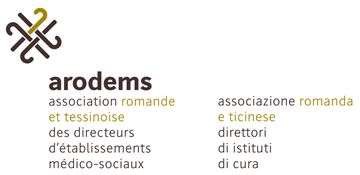 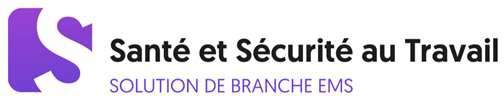 4.4.7 Documentation - Règles de sécurité(commande/téléchargement à la page w ww.suva.ch/waswo)Manuel de la solution de branche ARODEMS	page 81	version 01.11.2019RéférenceTitre6205L’accident n’arrive pas par hasard, bureaux6232L’accident n’arrive pas par hasard, entretien des textiles6233Détermination des dangers PME, secteur des services6280Information portails portes fenêtres6290L’accident n’arrive pas par hasard, secteur de la santé6508Directive MSST6801Liste de contrôle Personnel de salle6803Liste de contrôle Couteaux de cuisine6804Liste de contrôle Personnel d’étage / de chambre6805Liste de contrôle Lingeries6807Liste de contrôle Maintenance des installations aérauliquesSBA 120Responsabilité pénale en cas d’accidents de travailSBA 140Information Obligations domaines de la sécurité au travail / protection de la santéSBA 157Information Il ne peut rien m’arriver